Крохалева Рая Андреевна,воспитатель Муниципального дошкольного образовательного бюджетного учреждения «Центр развития ребенка - детского сада №24 «Улыбка»                                города Арсеньева, Приморского края.     Мы хотим видеть наших воспитанников любознательными, общительными, умеющими ориентироваться в окружающей обстановке, решать возникшие проблемы, самостоятельными, творческими личностями. И это во многом зависит от нас.     На протяжении всего дошкольного детства, наряду с игровой деятельностью, огромное значение в развитии личности ребёнка, в процессах социализации имеет познавательная деятельность как процесс поиска знаний, приобретения знаний самостоятельно или под тактичным руководством взрослого.     Чем разнообразнее и интенсивнее поисковая деятельность, тем больше новой информации получает ребёнок, тем быстрее и полноценнее он развивается.     Данный практический материал может помочь молодым педагогам в определении целей, в постановке задач, в выстраивании содержания совместно организованной деятельности, исходя из конкретных условий воспитательно-образовательного процесса.ОО Познавательное развитие.НОД «Путешествие в Песочную страну».Вторая младшая группа(3 -4 года)Цель:  Развивать познавательную активность детей в процессе экспериментирования.Образовательные задачи: Закреплять знания детей о свойствах песка.Актуализировать интерес к работе с песком.Формировать умение выдвигать гипотезы, сравнивать и делать выводы.Способствовать развитию речи детей.Развивающие задачи:Развивать моторику рук детей.Развивать навыки взаимодействия со сверстниками в процессе совместной деятельности.Воспитательные задачи:Воспитывать чувства сопереживания, сострадания.Воспитывать культурно – гигиенические навыки у детей (опрятность, аккуратность).Материал:  картинки: солнышко (весёлое, грустное).  Тучка, «улыбки детей»; слайды «Чудеса из песка», песок, лейка с водой; мелкие игрушки, формочки для песка.Предварительная работа: знакомство со свойствами песка, правилами поведения с песком. Рассматривание песчинок через увеличительное стекло,  иллюстраций «Чудеса из песка».Методы и приёмы: Наглядные, словесные, практические, игровые.Словарная работа: Песок (сухой, влажный); солнышко (весёлое, грустное, радостное, улыбчивое); дождик, песчинки, насекомые (бабочка, кузнечик, стрекоза).Формы работы:  фронтальная, личностно-ориентированная, индивидуальная.Предполагаемый результат: будет сформировано умение работать совместно, отвечать на поставленные вопросы, высказывать своё мнение.  Ход: Воспитатель: Ребята, вы любите отгадывать загадки?Дети: Да!Воспитатель: Тогда внимательно слушайте:             «Ты весь мир обогреваешь, ты усталости не знаешь,               Улыбаешься в оконце, и зовут тебя все …Дети:  Солнце!Воспитатель: Правильно,  это солнце. Расскажите, какое солнышко?Дети:  Яркое, тёплое, большое, круглое, ласковое, лучистое, обогревает всю землю.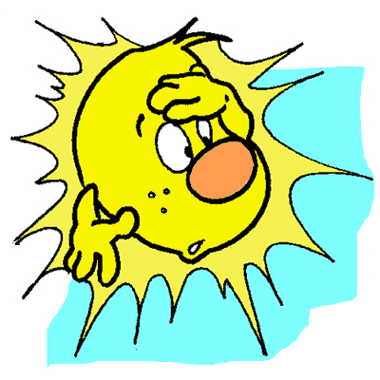 Воспитатель: Посмотрите, а наше солнышко почему-то грустное. Как вы думаете, почему?/Показ слайда/.Дети: Может оно не выспалось? Или боится, что его закроет тучка?Воспитатель: Послушайте историю, которую рассказало мне солнышко: «Далеко-далеко есть песочная страна, жители этой страны совсем не умеют смеяться и радоваться».  Поможем жителям песочной страны?Дети: Конечно, поможем!Воспитатель: Добраться туда можно на автобусе. Я буду водителем. Рассаживайтесь удобней, не забудьте пристегнуться. Поехали!/Звучит песня «Мы едем, едем, едем…/.Воспитатель: Вот мы и добрались до чудесной страны. Посмотрите, ребята, сколько маленьких жителей встречает нас. /Дети подходят к лотку с песком/.Воспитатель: Давайте тихонечко с ними поздороваемся.Воспитатель: Скажите, ребята, как правильно играть с песочком? Дети: -С песочком надо играть аккуратно.          - Нельзя обсыпаться песком, потому что можно попасть в глаза.Воспитатель: Потрогайте песочек, какой он?Дети:  Песочек сухой, он сыплется, рассыпается.Воспитатель: Давайте пощекочем песочек. Теперь песчинки готовы играть с нами. А сейчас погреем песочек, возьмём в ладошку, потрём. Возьмём и сожмём в кулачок, потихоньку отпускаем, песочек с нами разговаривает, как?Дети: Он поёт песенку: /ш-ш-ш/. Воспитатель: Аккуратно отряхните ручки.Воспитатель: Солнышко рассказало, какие чудеса можно сделать из песка./Показ слайдов/.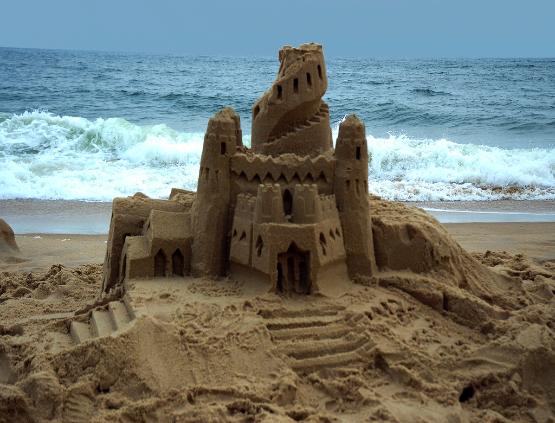 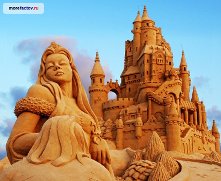 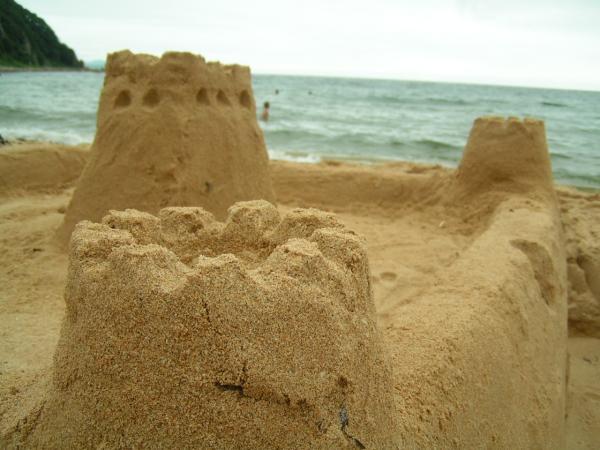 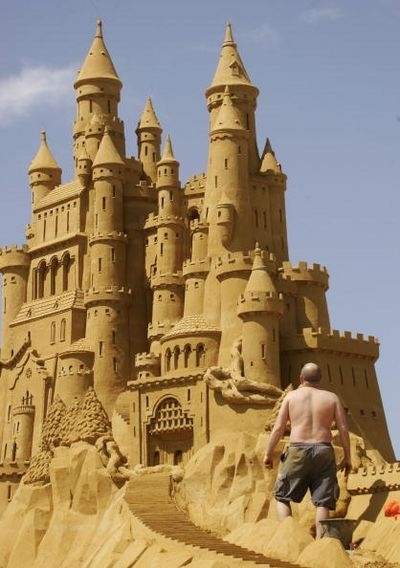 Воспитатель: Наше солнышко продолжает грустить. Давайте нарисуем солнышко на песочке./Дети рисуют солнышко пальчиками/.Воспитатель: Ребята, повернитесь к солнышку, давайте расскажем ему стихотворение:                            «Солнце ясное взошло, принесло нам всем тепло.                             Рады дети и цветки, и жучки, и паучки».Воспитатель: Волшебники-песчинки приготовили для вас сюрприз: закройте глазки, поищите его в песочке./Дети находят в песке игрушечных насекомых/.Воспитатель: Ребята, посмотрите, что произошло с солнышком? Дети: Его закрыла тучка.Воспитатель: Скоро пойдёт дождь, а мы про него знаем стихотворение, давайте его расскажем: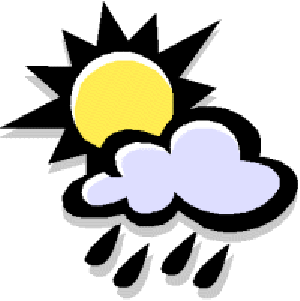  «Дождик, лей, лей, лей, свои капли не жалей.   Ты по зонтику стучи, только нас не замочи. Дождик, дождик, что ты льёшь, погулять нам не даёшь!»                                  /Поливают песок из леечки/. Воспитатель: Ребята, скажите, каким стал песочек?Дети: песок стал мокрым, влажным, теперь из него можно лепить.Воспитатель: Что можно слепить из мокрого песка? Дети: Пирожки, куличики, печенье.Воспитатель: Давайте сделаем цветочки на полянке. /Дети используют формочки. На песочные цветы  рассаживают насекомых /.Воспитатель: Наше солнышко по-прежнему грустное, покажем ему, как цветочек растёт./Дети рассказывают стихотворение, выполняют движения, согласно тексту/.        «Вырос красивый цветок на полянке, утром весенним раскрыл лепестки.         Всем лепесткам красоту и питание дружно дают под землёй корешки»Воспитатель: Ребята, посмотрите, дождь покапал и прошёл, наше солнце повеселело, заискрилось, заулыбалось. Давайте с ним поиграем.Дети: Давайте!Воспитатель: Когда я скажу:  «Солнце» - поднимаем руки вверх;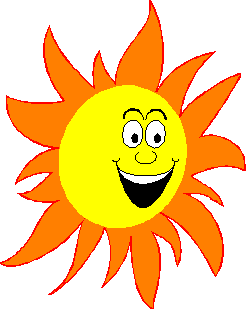               «Вода»  - плывём;               «Песок» - приседаем.Воспитатель: Ребята, мы с вами сделали доброе дело: развеселили жителей песочной страны, порадовали солнышко, давайте дружно скажем: «Ай, да молодцы!»Воспитатель: А нам  солнышко дарит вот такие замечательные улыбки и волшебное пёрышко, которое быстро доставит нас в детский сад. Закройте глазки, раз, два, три, все покружились и в саду мы очутились. Воспитатель: Ребята, скажите, что вам понравилось в песочной стране? О чём вы расскажете сегодня дома мамам и папам? 